Local Government (Miscellaneous Provisions) Act 1976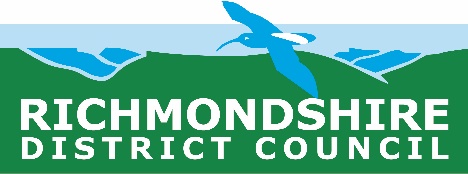 Application to renew a private hire vehicle licence PART A - FIRST INDIVIDUAL PROPRIETOR PART B - SECOND INDIVIDUAL PROPRIETORPART C - COMPANY PROPRIETORI hereby declare that the above information is true to the best of my knowledge and that all vehicle documents are up to date (V5 registration, MOT, compliance and insurance).I understand that it is a criminal offence to make a false statutory declaration.Please return this form via email to licensing@richmondshire.gov.uk together with the following forms:Vehicle Registration DocumentCompliance/MOT CertificateValid Insurance CertificateAlternatively you may return the form to one of Richmondshire District Council’s community offices Mercury House, Station Road, Richmond, North Yorkshire DL10 4JXColburn community office, Colburn library and information centre, The Broadway, Colburn, North Yorkshire DL9 4RFLeyburn community office, Thornborough Hall, Leyburn, North Yorkshire
DL8 5ABReeth community office, Hudson House, Anvil Square, Reeth, North Yorkshire
DL11 6SZUpper Wensleydale community office, Community resource centre, The Neukin, Hawes, North Yorkshire DL8 3RA
This authority is under a duty to protect the public funds it administers, and to this end, may use the information you have provided on this form for the prevention and detection of fraud.  It may also share this information with other bodies responsible for auditing and administering public funds for these purposes.Office Use OnlyTemporary or Official Receipt No:  I certify that the vehicle as detailed in the preceding sections is to be operated bySECTION 1 - LICENCE DETAILS1Licence NumberSECTION 2 - VEHICLE DETAILS2Registration number3Make and Model4Colour5Engine number6Chassis number7Number of passengers (excluding driver seat)8Has this vehicle ever been involved in an accident or recorded as an “insurance write off”? If yes, please provide full details on a separate sheet. Yes   No9Is this vehicle wheelchair accessible (i.e. adapted or designed to carry at least one wheelchair user whilst in their wheelchair)? Yes   NoSECTION 3 – PROPRIETOR DETAILS10Proprietor Status Single individual 		(Please complete Part A) Multiple individuals	(Please complete Parts A and B) Company			(Please complete Part C)11Name12Address13Date of birth14Telephone/email15Are you the sole proprietor of the vehicle? Yes  No**	If no, the second proprietor must complete Part B below. If there are more than two proprietors, please use a separate sheet.*	If no, the second proprietor must complete Part B below. If there are more than two proprietors, please use a separate sheet.*	If no, the second proprietor must complete Part B below. If there are more than two proprietors, please use a separate sheet.*	If no, the second proprietor must complete Part B below. If there are more than two proprietors, please use a separate sheet.16Have you been convicted or cautioned for any motoring or criminal offence in the last 4 years? If yes, please provide details below. Use a separate sheet if necessary. Yes   No Yes   NoDateOffenceCourtSentenceiiiiii17Name18Address19Date of birth20Telephone/email21Have you been convicted or cautioned for any motoring or criminal offence in the last 4 years? If yes, please provide details below. Use a separate sheet if necessary. Yes   NoDateOffenceCourtSentenceiiiiii22Registered Name23Registered Address24Company Reg Number25Contact Name26Telephone/email27Are you the sole proprietor of the vehicle? Yes  No* Yes  No**	If no, any other proprietor(s) must complete Part A and/or Part B. Please use a separate sheet if necessary.*	If no, any other proprietor(s) must complete Part A and/or Part B. Please use a separate sheet if necessary.*	If no, any other proprietor(s) must complete Part A and/or Part B. Please use a separate sheet if necessary.*	If no, any other proprietor(s) must complete Part A and/or Part B. Please use a separate sheet if necessary.28Has the company secretary, any director or any other officer of the company been convicted or cautioned for any motoring or criminal offence in the last 4 years? If yes, please provide details below. Use a separate sheet if necessary. Yes   No Yes   NoDateOffenceCourtSentenceiiiiiiSECTION 4 – DECLARATION AND SIGNATURETo be completed by all persons named on the application form. In the case of a company proprietor, the form should be signed by an authorised officer of the company.SECTION 4 – DECLARATION AND SIGNATURETo be completed by all persons named on the application form. In the case of a company proprietor, the form should be signed by an authorised officer of the company.SECTION 4 – DECLARATION AND SIGNATURETo be completed by all persons named on the application form. In the case of a company proprietor, the form should be signed by an authorised officer of the company.SECTION 4 – DECLARATION AND SIGNATURETo be completed by all persons named on the application form. In the case of a company proprietor, the form should be signed by an authorised officer of the company.SECTION 4 – DECLARATION AND SIGNATURETo be completed by all persons named on the application form. In the case of a company proprietor, the form should be signed by an authorised officer of the company.29Signature29Signature30Name (please print)31Date of signature32Signature32Signature33Name (please print)34Date of signatureSECTION 5 – PRIVATE HIRE CERTIFICATIONThis section must be completed by the Licensed Private Hire Operator under which the Private Hire Vehicle will be operated.Operator NameTrading as3Licence Number 4Business address5Post code6Signature of operator6Signature of operator7Date of signature8Print name